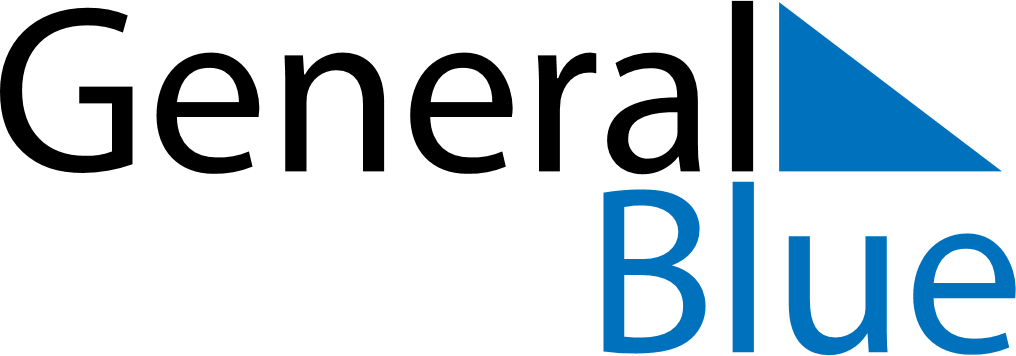 June 2024June 2024June 2024June 2024June 2024June 2024June 2024Mona Vale, New South Wales, AustraliaMona Vale, New South Wales, AustraliaMona Vale, New South Wales, AustraliaMona Vale, New South Wales, AustraliaMona Vale, New South Wales, AustraliaMona Vale, New South Wales, AustraliaMona Vale, New South Wales, AustraliaSundayMondayMondayTuesdayWednesdayThursdayFridaySaturday1Sunrise: 6:50 AMSunset: 4:54 PMDaylight: 10 hours and 3 minutes.23345678Sunrise: 6:51 AMSunset: 4:54 PMDaylight: 10 hours and 2 minutes.Sunrise: 6:52 AMSunset: 4:53 PMDaylight: 10 hours and 1 minute.Sunrise: 6:52 AMSunset: 4:53 PMDaylight: 10 hours and 1 minute.Sunrise: 6:52 AMSunset: 4:53 PMDaylight: 10 hours and 1 minute.Sunrise: 6:53 AMSunset: 4:53 PMDaylight: 10 hours and 0 minutes.Sunrise: 6:53 AMSunset: 4:53 PMDaylight: 9 hours and 59 minutes.Sunrise: 6:54 AMSunset: 4:53 PMDaylight: 9 hours and 59 minutes.Sunrise: 6:54 AMSunset: 4:53 PMDaylight: 9 hours and 58 minutes.910101112131415Sunrise: 6:55 AMSunset: 4:53 PMDaylight: 9 hours and 57 minutes.Sunrise: 6:55 AMSunset: 4:52 PMDaylight: 9 hours and 57 minutes.Sunrise: 6:55 AMSunset: 4:52 PMDaylight: 9 hours and 57 minutes.Sunrise: 6:56 AMSunset: 4:52 PMDaylight: 9 hours and 56 minutes.Sunrise: 6:56 AMSunset: 4:52 PMDaylight: 9 hours and 56 minutes.Sunrise: 6:56 AMSunset: 4:52 PMDaylight: 9 hours and 56 minutes.Sunrise: 6:57 AMSunset: 4:52 PMDaylight: 9 hours and 55 minutes.Sunrise: 6:57 AMSunset: 4:53 PMDaylight: 9 hours and 55 minutes.1617171819202122Sunrise: 6:57 AMSunset: 4:53 PMDaylight: 9 hours and 55 minutes.Sunrise: 6:58 AMSunset: 4:53 PMDaylight: 9 hours and 55 minutes.Sunrise: 6:58 AMSunset: 4:53 PMDaylight: 9 hours and 55 minutes.Sunrise: 6:58 AMSunset: 4:53 PMDaylight: 9 hours and 54 minutes.Sunrise: 6:58 AMSunset: 4:53 PMDaylight: 9 hours and 54 minutes.Sunrise: 6:58 AMSunset: 4:53 PMDaylight: 9 hours and 54 minutes.Sunrise: 6:59 AMSunset: 4:53 PMDaylight: 9 hours and 54 minutes.Sunrise: 6:59 AMSunset: 4:54 PMDaylight: 9 hours and 54 minutes.2324242526272829Sunrise: 6:59 AMSunset: 4:54 PMDaylight: 9 hours and 54 minutes.Sunrise: 6:59 AMSunset: 4:54 PMDaylight: 9 hours and 54 minutes.Sunrise: 6:59 AMSunset: 4:54 PMDaylight: 9 hours and 54 minutes.Sunrise: 6:59 AMSunset: 4:55 PMDaylight: 9 hours and 55 minutes.Sunrise: 7:00 AMSunset: 4:55 PMDaylight: 9 hours and 55 minutes.Sunrise: 7:00 AMSunset: 4:55 PMDaylight: 9 hours and 55 minutes.Sunrise: 7:00 AMSunset: 4:56 PMDaylight: 9 hours and 55 minutes.Sunrise: 7:00 AMSunset: 4:56 PMDaylight: 9 hours and 56 minutes.30Sunrise: 7:00 AMSunset: 4:56 PMDaylight: 9 hours and 56 minutes.